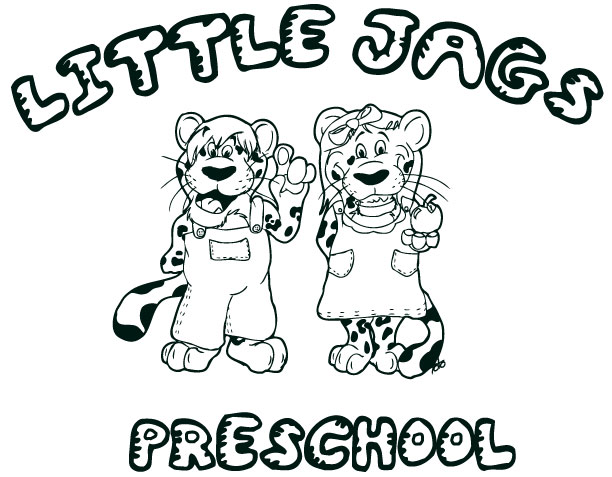     Child Services 2 and the…                                                2016 - 2017“I hear, and I forget. I see, and I remember. I do, and I understand”The quote above has a couple of meanings for you in this class. What does it mean to you? As a student and a teacher in this class, you will explore all aspects of this well known Chinese proverb, and by "doing," you will fully "understand" what this quote means. I hope that you will think of this often as you participate in class and move forward this year. Course DescriptionChild Services 2 is a one year course for students working in the Human Resources – Early Childhood Education Focused Program of Study or .  Students will work approximately 160 minutes per week in our on-site preschool with children ages 3-5 years old, and are primarily responsible for the daily activities and responsibilities that go along with operating a preschool program.  Students will also be responsible for completing a senior project related to the ECE program, as well as completing service hours and additional individual assignments.Course Objectives and NAEYC Standards for Early Childhood Professional PreparationNAEYC Standard 1: Promote Child Development and LearningNAEYC Standard 3: Observe, document, and assess to support young children and families.NAEYC Standard 4: Use developmentally effective approachesNAEYC Standard 5: Use content knowledge to build meaningful curriculumNAEYC Standard 6: Become a professionalAdditionally…Through reflection, self-assessment, and supervisory assessment of their work, apply skills essential for identified career pathway.Complete a senior project portfolio and service activity.Students Who Are Successful in This Course are Prepared for the Following Courses     College Level:           Receive credit for ECE 132 through PCC Textbooks & Reading MaterialsBooksFeeney, Stephanie, et.al. (2013). Who Am I in the Lives of Children?  Upper Saddle River, NJ: Pearson Education, Inc.Numerous resource books located in our classroom library and various articles provided in class.Websiteswww.chsearlychildhood.weebly.com - program website for accessing syllabus, e-text, articles, opportunities, etc.Curriculum planning will use a variety of preschool activity websites as well. Required Student MaterialsBring interactive notebook to class every seminar and lab day		Flash drive REQUIRED 	 Planning Calendar (supplied)    						1 ½ in binder for Senior Project	  Trifold Display Board for Senior Project    	Behavior Expectations & Classroom ConductAttendance:  
Absences - Attendance is mandatory! Habits reflecting punctuality are important to maintaining and holding a job in the human resources area. Employees can be fired for being late. In addition, this class involves many hands on activities that require your presence in order to be completed on time and for full credit. You are part of a team and will put the burden on your team members if you are not present. Please see the schools policies if you have questions.  Excused absences/Late work - All work can be made up if an absence is excused. The school policy allows for the number of days absent plus one. (If you are absent for one day, you have two days to make up an assignment). Other arrangements may need to be made with the teacher for some assignments or activities missed. It is YOUR responsibility to get the assignments that you have missed. If you have any questions, please ask a classmate first, and then the teacher if any further clarification is needed.  Unexcused late work will be deducted a percentage of points based on number of days late.Electronic devices, including music players and cell phones should never be on during instruction or in the preschool classroom, and need to be kept in your bags or in your locker unless being used directly for observation purposes.  This will be STRICTLY enforced. Come to class ready to work with items put away. If this rule is broken, you will receive one warning to put it away. Failure to do so will result in me taking it for the remainder of the class day. After that, your device will go to an administrator to be picked up at the end of the day.Food and beverages are not allowed on days that we are running preschool. Please respect this rule and keep food put away on these days. This includes times when the preschoolers are eating as well. Classroom celebrations are the only exception.If you need to use the restroom, please notify me when you are leaving and make sure to take the hall pass. Please be considerate of others and do not dawdle in the hallways. If I feel that you are not using the pass wisely, the privilege may be taken away from you.Inappropriate behavior, including inappropriate language, bullying, name calling, outbursts, insubordination, and failing to follow the above rules is not tolerated and may result in removal from this class. Please treat each other with respect and use mature behavior in class. Teachers working in the work space or in the hallway must respect the preschool environment at all times.  This means working quietly and diligently on your tasks and being aware of actions, language and volume at all times.  You are representing our business and immature, rowdy, or off task behavior will not be tolerated.Teachers working in the preschool space are expected to remain in the space the entire period to teach, assist, support, and engage children.  Professionalism and mature behavior is required, as well as maintaining focus on the children and where support or assistance is needed.  Grading PoliciesPlagiarism (copying someone's words without giving credit) is not tolerated and will result in an automatic zero and require a resubmission.  Do your due diligence to learn how to cite in MLA format!  “In addition to the course hours in the classroom, the students are expected to complete work outside of class.  Activities will include: (a possible list could include – homework, projects, readings, etc.)This class uses the traditional grading scale, as noted below:Seminar ExpectationsSeminar days are noted below in your course activities schedule, as well as on your preschool calendar.  It is important to be ready to learn and participate on these days!  Seminar expectations are as follows:  Bring notebook EVERY class day, be prepared with completed homework and readings as noted on schedule or if assigned by Mrs. Laack, participate in group or class discussions, turn in all seminar related coursework to the class in-box behind the teacher desk (expect for notebooks which will be collected in a bin).Lab ExpectationsLab days are noted in your preschool calendar only.  It is imperative that you stay organized and on track with when you are in the room and when you are not.  Your teaching days are highlighted and color coded by group.  Lab expectations are as follows: Bring notebook EVERY day for observations or other notes/reflections, be on time and use time in class responsibly, be mindful of the environment at all times, conduct your weekly job to the best of your ability, turn in your lesson plan on time, complete your prepping on time, effectively collaborate with your group members throughout the planning and prepping process, complete all required observations and reflections, turn in all lab related work to the appropriate lab in-box.  Participation is mandatory and a part of your overall class grade.  Schedule of Class Assignments / ActivitiesPart of your summative class grade will be based upon assessing your comprehension of the course topics covered in this class.  Topics will be assigned for each seminar day.  Assignments are aligned with the seminar day #’s and it will be your responsibility to use your calendar and complete the correct assignments on your own and turn them in on the correct seminar days.  Most of these items are also incorporated into your senior portfolio, and so is to your benefit to do them on time and to your best ability.In addition to the course hours in the classroom, the students are expected to complete work outside of class.  Activities will include: (a possible list could include – homework, projects, readings, etc.)Day			Activities						AssignmentsLab Assignments:  Lab assignments include observations, and teaching cycles.  Due dates will vary depending on teaching group.  Teaching cycles are summative assessments and are graded as follows:On time lesson plan – 10ptsOn time prepping – 10 ptsTeaching experience – 10 ptsReflection – 10 ptsTotal – 40 pointsFaculty Name:Alia LaackContact:laacka@hsd.k12.or.usRoom Number:N101Office Hours:P4D1, P1D2Seminar 19/8Welcome!  Overview of Syllabus, expectations, student contract, get to know each other, begin posters.Due Seminar 2:All About Me PosterBring interactive notebook next classSeminar 29/81.Personalize and organize interactive notebooks2.First entry – Who Am I as an early childhood teacher?  Discuss growth from last year, challenges, what you hope to accomplish this year…3.Finish posters to turn inDue Seminar 3:Teacher contract and goalsCriminal registry FormSeminar 39/121. Preschool Jobs / application – Sr’s first dibs2.Review Kindergarten Readiness Goals/developmental domains, Standards, etc. Focus this year is taking a deeper approach to our planning, prepping and assessing results.  Observation is KEY!!Hand out Plan and Profile Requirements Due Seminar 5:Apply for preschool permanent jobDue Seminar 5:Portfolio Component:Resume and Plan & ProfileSeminar 49/14Review Guidance –PPT -  Positive guidance as our focus.Review topics for senior project – criteria of a topic/service project – time to discuss optionsPlan for Orientation Event – volunteers?Volunteers needed for 9/26!Seminar 59/161.Get example of letter of intent.2.Who is the Early Childhood Educator? (Ch.1)Review text and take notes on Developmentally Appropriate Practice, Intentional Teaching, and Addressing Standards.  Due Seminar 6:R and R entry #1: Read through your notes from Ch. 1.  How can you relate these concepts to your planning, prepping, and teaching of our preschool children?  Due Seminar 8:Portfolio Component:Typed Letter of intent for service topic of portfolioSeminar 69/20Who is the Early Childhood Educator?1.Discuss the concepts from last class, and the implication of those in our focus this year.2.Review teaching cycle criteria and expectations for this year in lesson planning, prepping, teaching and reflecting.  (Lab handout provided to keep in notebook)Choose PK work groupsSeminar 79/22Review the Calendar – highlight themes/datesPermanent preschool jobs assignedMeet with Mrs. Laack to discuss letter of intent and plans for project. Work time if needed, help with Orientations set up.  Volunteers?Don’t forget…Letter of intent due next class.Seminar 89/26Observing, Documenting, and Assessing Children (Ch. 5)1.Read through Ch. 5, pg’s 143 – 150. Take notes that highlight:What is Assessment?  Why do we Assess Children?  Authentic Assessment.  As well as Observation and the observation process.Preschool Orientation After School 4-5:30pmDue Seminar 9:R and R entry #2: Based on today’s reading, What do you think will be the greatest challenge in observing for you and why?Seminar 99/28Observing, Documenting, and Assessing Children (Ch. 5)1.Video introduction 	2.Continue with Ch. 5, pg’s 150 – 165.  Create a t-chart in your notebook to define and provide examples of each type of observation/assessment.  Copy of figure 5.10 to glue into notebook as wellDue Seminar 10:Notes completedSeminar 109/30Observing, Documenting, and Assessing Children (Ch. 5)1.In groups, use resources to create “Do” and “Do Not” Guidelines for Anecdotal Observations.2. Hand out “The Power of Documentation” Article – Read and take notes for homework (sheet provided).3.Prepare for first day of preschool!Due Seminar 11:Power of Documentation responsePreschool Begins October 4th!Preschool Begins October 4th!Preschool Begins October 4th!Seminar 1110/10Observing, Documenting, and Assessing Children (Ch. 5)1.Continue with Ch. 5, pg’s 165 – 173 PPT presentationConnect the creation of portfolios with what seniors will focus their observations on in order to help build more comprehensive scrapbooks.Copy of figure 5.12 to glue into notebook as wellLab Assign:Field Observation #1: Get to know my students – individual students and class dynamicSeminar 1210/17Understanding and Supporting Play (Ch. 9)1.Identifying the characteristics of play2.What children learn through play (intrinsically and areas of development)Lab Assign:Field Observation #2: Stages of Play (Use Ch. 9, pg’s 310 – 314)Seminar 1310/21Guiding Developmentally Appropriate Play:1.What is it?  Teacher engagement and interaction to support higher level and engaging play.  2.Group talk about guidance issues that prevent higher level play.3.Video examples of various levels of play.Ch. 9, pg’s 320 – 327 “Facilitating Play”Due Seminar 14:R and R entry #3: Read Ch. 9 – “Facilitating Play”.  Think of a time when you have witnessed chaotic or simplistic play.  What do you think you or the teacher in that environment could have done to redirect that play?  How would you describe the term “free play” when it comes to our preschool?  What is it, and what is it NOT? Seminar 1410/31Issues in PlayExploring diversity, gender-stereotypes, violence, , exclusion, and lack of playtimeCh. 9, pg’s 327 – 334Handout re: benefits of outdoor playR and R entry #4:Discuss your thoughts on the “shrinking” of children’s play, specifically outdoor play.  Seminar 1511/22Introduce Preschooler Profile PosterIndividual project observing and documenting the value and level of play experiences throughout the classroom, and what each child has developed through play. (Use observation notes taken as part of lab requirements, as well as available PK assessments to complete a personalized profile.)Handout on project and observation guidelines provided todayIndividual Research Paper Assigned, 2 pages.Due Seminar 19: Portfolio Component: “Preschooler Profile” Observation and Documentation ProjectDue Seminar 21:Portfolio Component: The Teacher’s Role in Facilitating Play in the Early Childhood Classroom.Seminar 1611/28Review “Writing a Research Paper”: Guidelines on sources, citing, etc…Communicating with Families – discuss appropriate wording when creating posters.  Time to collaborate, review observations and notes, collect pictures for data, work on researchSeminar 1712/2Culture and Diversity in the ClassroomLooking through the eyes of a minority childOpening the eyes of all children to the world around us1.PPT – take notes on diversity in the classroom2.Time to touch base on Preschooler Profile projects?Due Seminar18:R and R entry #5: Describe the diversity of children in the Little Jags Preschool.  What would be the benefits of adding cultural aspects to a very diverse classroom, as well as a non-diverse classroom?Seminar 1812/12Class time to finish working on Preschooler Project Due today!Prepare for Winter PartyWinter Party Thurs Night: 6-7:30pmSeminar 1912/16Clean up for Winter BreakSeminar 201/6OMSI Field TripSeminar 211/23Work Day for Final – Meet with Mrs. Laack for personal progress conference/evaluation of goals.Due Seminar 23:Semester FinalSeminar 221/27Work day for Final – Meet with Mrs. Laack for personal progress conference/evaluation of goals.Due Seminar 23:Semester FinalSeminar 231/31Semester Final – Portfolio to Date, Goals Evaluation and RevisionsEnd of Semester 1End of Semester 1End of Semester 1Seminar 242/6Personal and Professional Practice:1. Portfolio documentation to date (observations, notes, lesson plans, pictures.2. Update PK and Service Log Sheets to current date3. Essential Skills worksheet (begin)4. Introduce Observation and Assessment PPT.  Students need to begin planning for their remaining 2 lessons!Due Rotationally:Portfolio Component:Observation and Assessment PPT’s to post in hallway and place in portfolio.Lab Assign: Field Observations #3 and 4 will be rolled into this Observation and Assessment assignment.Seminar 252/10Begin Service Topic Paper – review requirements and research expectationsDue Seminar 27:Portfolio Component – Service Topic Research Paper (4 pages)Seminar 262/27Work time on Senior Topic Paper and Observation PPT’s(Time to use reflections, data gathered, and pictures to create power points)Due Seminar 28:R and R entry #6: How does/did planning for your observation and assessment activity differ than a typical teaching activity?  Seminar 273/3Extra Planning TimeWork time on Senior Portfolio and Observation PPT’s(Time to use reflections, data gathered, and pictures to create power points)Service Topic Paper Turned in today – check in with Mrs. Laack on Senior Project progress.Seminar 283/13 Extra Planning TimeWork time on Senior Portfolio and Observation PPT’s(Time to use reflections, data gathered, and pictures to create power points)Due Seminar 30:R and R entry #7: Read pg’s 389 – 390 in the text (“What’s Worth Knowing”).  When you were a child, what things interested you?  What were you fascinated with?  When you read this section, what does it make you think about regarding the possibilities of what we teach young children?Seminar 293/17Senior Field Trip with Preschoolers - TBASeminar 304/3Extra Planning TimeWork time on Senior Portfolio and Observation PPT’s(Time to use reflections, data gathered, and pictures to create power points)Due Seminar 31:R and R entry #8: Read Pg. 394 in your text (“Scaffolded Activities”).  Have you ever attempted to scaffold an activity for a child?  Describe the experience.  If you have not, choose a past or upcoming activity that you could alter and how you might do it.Seminar 314/7Extra Planning TimeWork time on Senior Portfolio and Observation PPT’s(Time to use reflections, data gathered, and pictures to create power points)Due Seminar 32:R and R entry #9:  Read pg. 396 in your text (“Selecting the Activity”).  We have learned a lot about how children learn best.  Connect what you read in this section to how we focus our planning in Little Jags.  Describe an experience or provide an example that directly relates.Seminar 324/24Extra Planning TimeWork time on Senior Portfolio and Observation PPT’s(Time to use reflections, data gathered, and pictures to create power points)Due Seminar 33:R and R entry #10: Review pg’s 14 – 16 (“The Impact of Life Experiences and the Ability to Reflect on Them”). Reflect on what experiences have shaped you and influenced who you are today.  What has helped you as a teacher, and what have you had to overcome?  Who do you want to be in the lives of children?Seminar 334/28Work day for finishing touches on binderShow examples of boards for display.  Expectations for power point presentation/speech portion of project.Turn in Journals to check off entries 6-10Due Seminar 34 or 35:Senior Project Portfolio and Presentation Outline.Seminar 345/8Seniors present projects to class via short power point presentationTurn in Portfolios for check offSeminar 355/12Seniors present projects to class via short power point presentationTurn in binders for check offBring display boards to work on in class next week!Seminar 365/22Jagfest Assembly – Time in class to work on display boardsSeminar 375/26Jagapalooza Carnival – Time in class to work on display boardsFocused Program Night: May 31st 6-8 pm (arrive at 5:30pm)Focused Program Night: May 31st 6-8 pm (arrive at 5:30pm)Focused Program Night: May 31st 6-8 pm (arrive at 5:30pm)Preschool Graduation – June 2nd!!  6 – 7:30 pm  Seniors RequiredPreschool Graduation – June 2nd!!  6 – 7:30 pm  Seniors RequiredPreschool Graduation – June 2nd!!  6 – 7:30 pm  Seniors RequiredSeminar 386/2Prepare for Preschool GraduationPreschool Graduation – June 2nd!!  6 – 7:30 pm  Seniors RequiredSeminar 396/6Senior’s Last Day – celebration and teacher recognition